В ходе мероприятий учащиеся демонстрировали достаточно высокий уровень знаний по биологии, химии и географии, умение обобщать, анализировать и применять на практике знания, полученные на уроках. Во время конкурсных и практических занятий обучающиеся проявляли заинтересованность, активно работали, глубоко переживали неудачи и радовались победам. В ходе мероприятий дети работали в группах, что способствовало сплоченности и единству духа команды и желания победы. Мероприятия помогли расширить мир знаний учеников по биологии, химии и географии, открыть для себя новые интересные факты, события, научили практическим умениям и навыкам, которые пригодятся учащимся в дальнейшем изучении дисциплин, конкурсах, олимпиадах, а также сформировать ответственное отношение к собственному здоровью, здоровому образу жизни и бережному отношению к окружающей нас природе.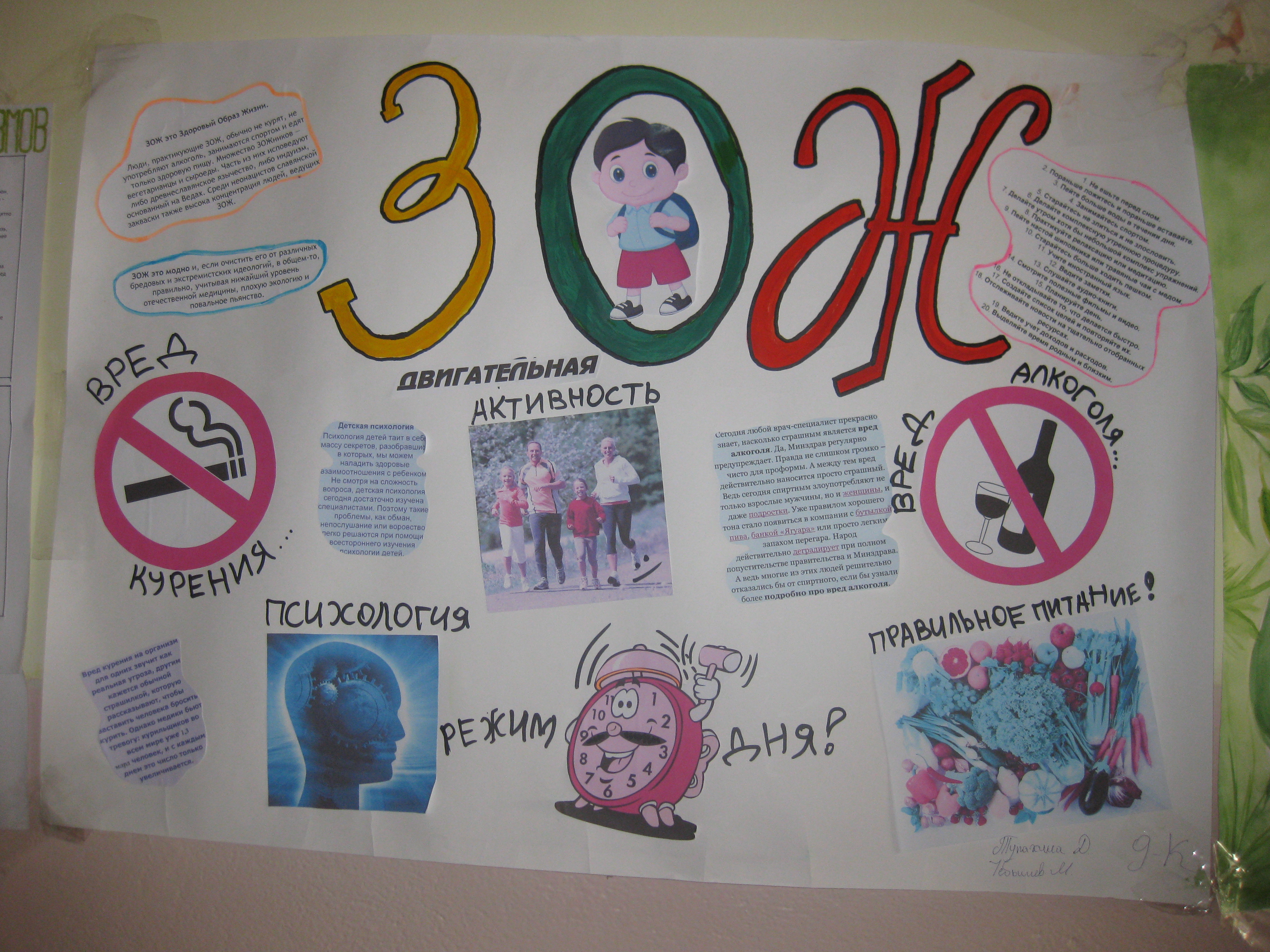 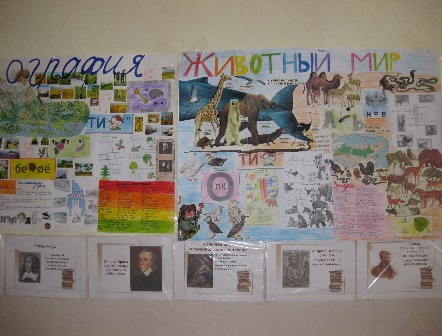 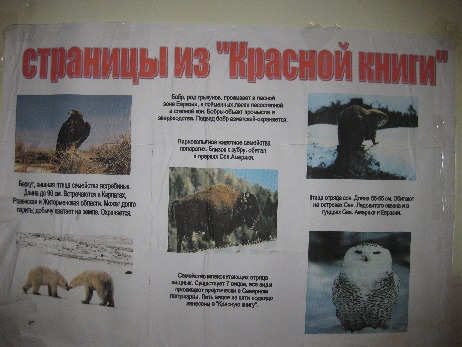 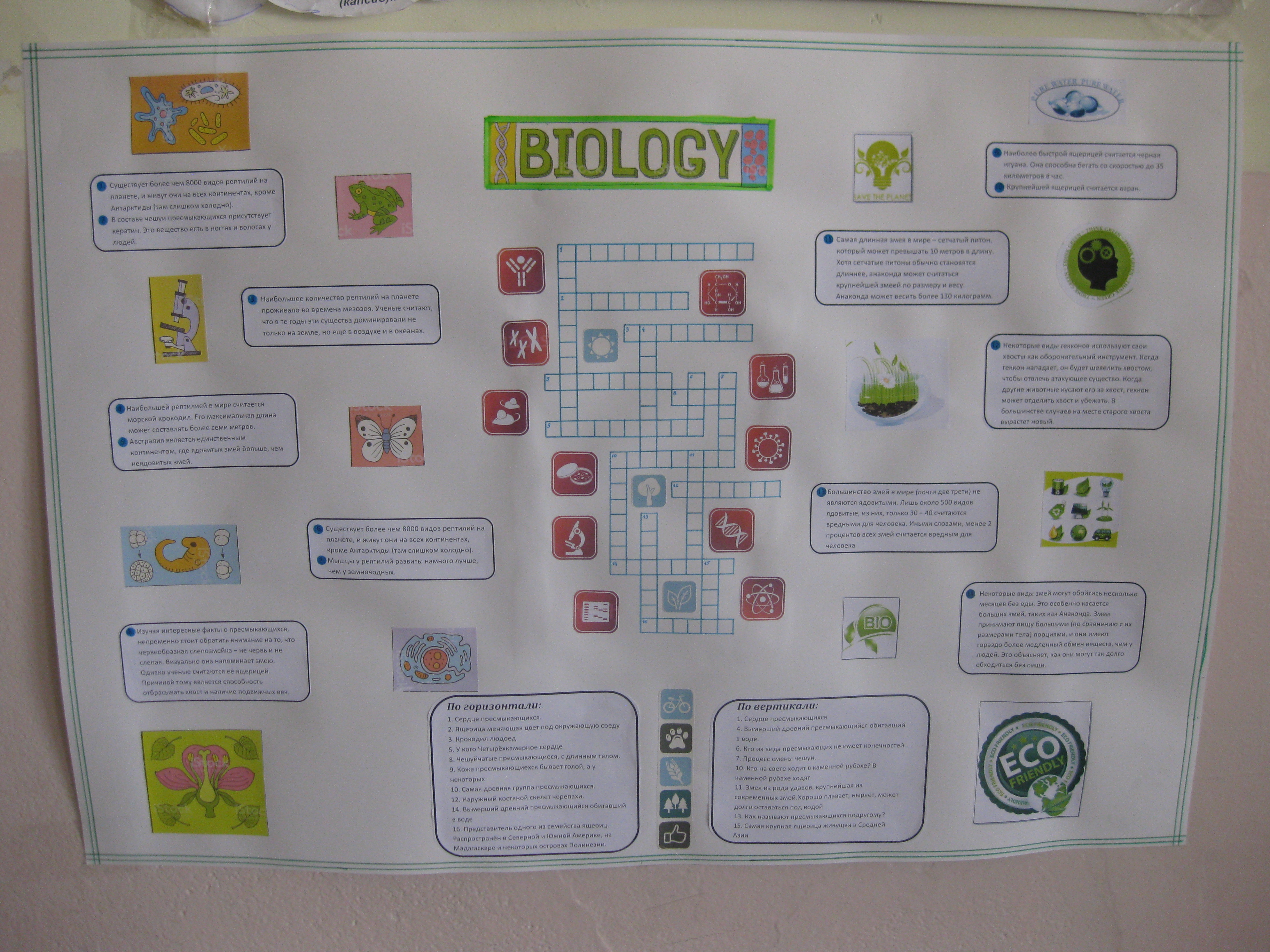 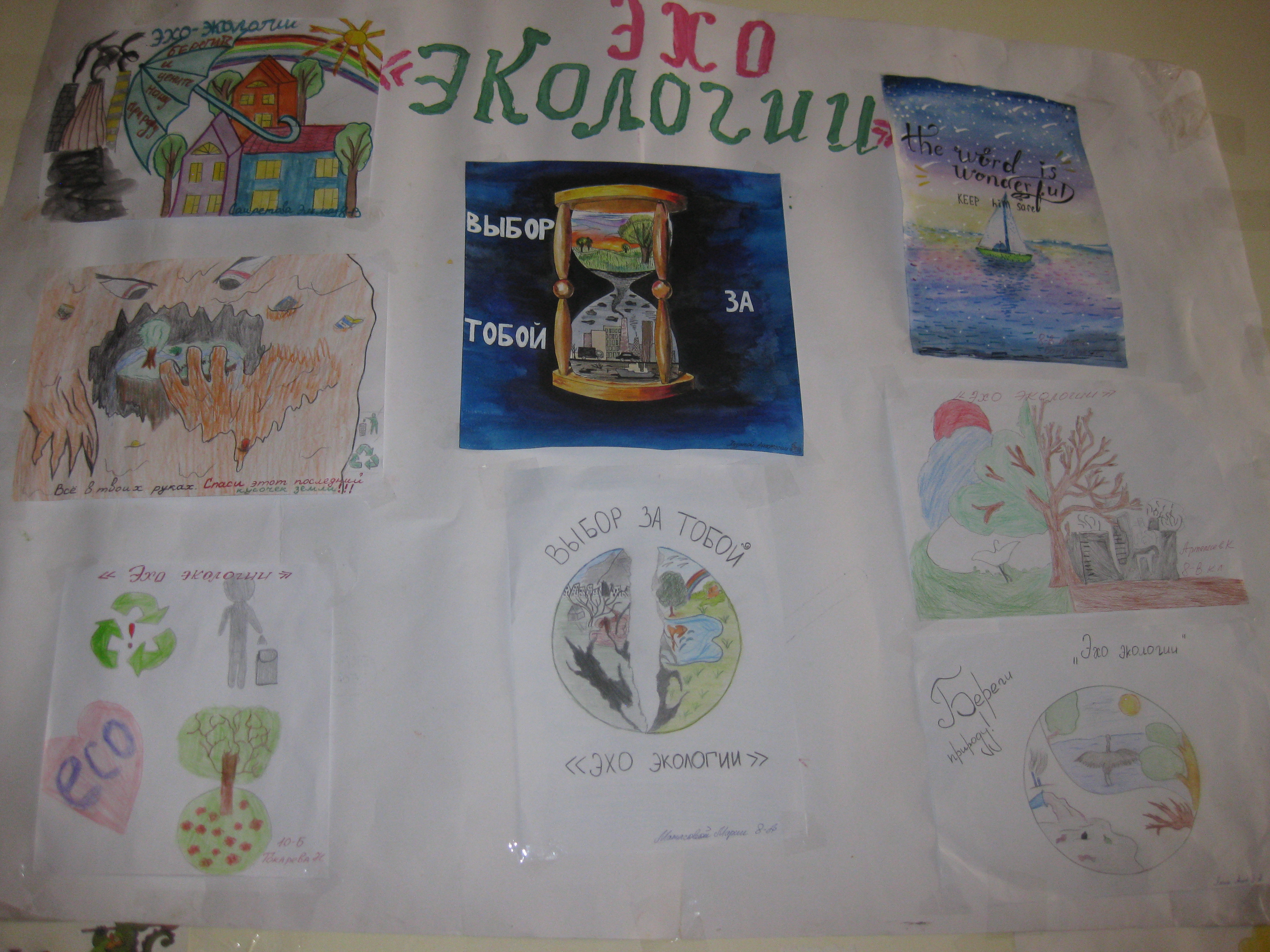 